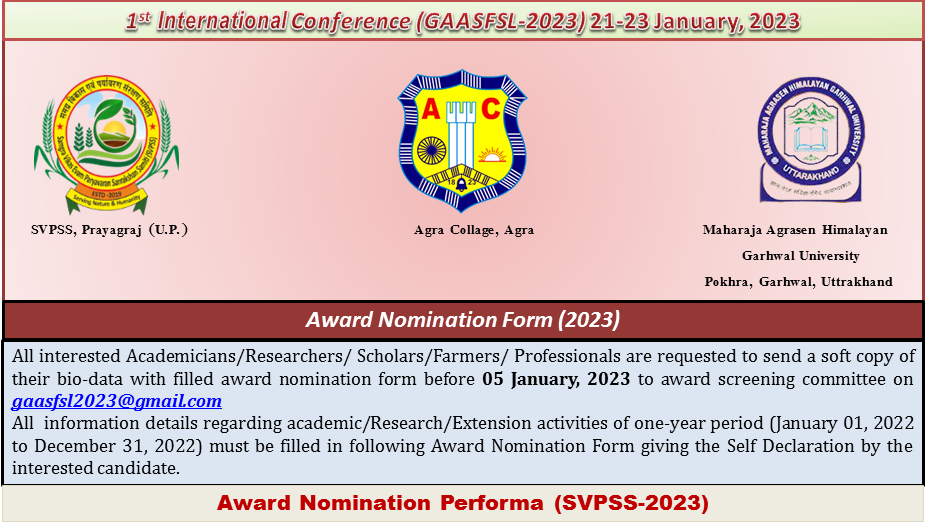 Award Name:Corresponding Email:Contact &WhatsApp No.:SVPSS Lifetime Member (Yes/No) If Yes (Membership No): Title Name (Prof. / Dr. / Mr. / Ms.):Name (In Capital):Present Designation:Department:Organization:Subject (For Award):DOB: Gender (M/F)Nationality                   15.  Academic/Research/ Extension Details (01 Jan, 2022 to 31 Dec, 2022)No. of Research Papers	B. No. of Popular Article	C. No. of Book Chapters	D. No. of Written BookE.   Any other Publication	F. Any Outstanding Achievement16.  Any Award / Fellowship as mention period17.  Any other information (if any)Declaration: I hereby declare that the information given in this form is true and correct to the best of my knowledge and belief.Place:                               Date:                                                     Name:                                                                          Sign:Note: Award nomination fee is mandatory for award (Delegates/Scientist/Academicians/Professionals: INR 2100/- Two thousand one hundred rupees only all other previous lifetime members of the SVPSS Society if apply for any award please pay award nomination fee is INR 1000/- One Thousand Rupees only and no any fee for Innovative Farmer Award.